Памятка для работы с дистанционным курсом «Страна сказок»1. Для начала работы  с курсом вам необходимо перейдите на сайт http://vsevco.ru/.  В панели «Категории курсов» выбрать курс «Умники и умницы».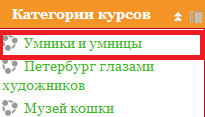 Затем выберите нужное занятие. Например, Занятие 1 «Путешествие в мир сказок»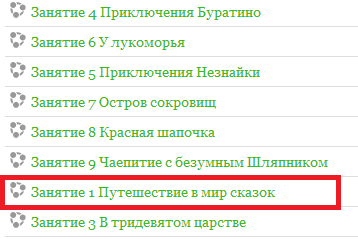 Система предложит вам ввести свой логин и пароль. Введите свой логин и пароль, нажмите кнопку «Вход».2. Вы вошли в систему. Можно приступать к занятию. Вы читаете текст и выполняете задания. Задания даны в конце каждого текстового блока.Для того, чтобы перейти к заданиям, нажмите на выделенный зелённым цветом текст.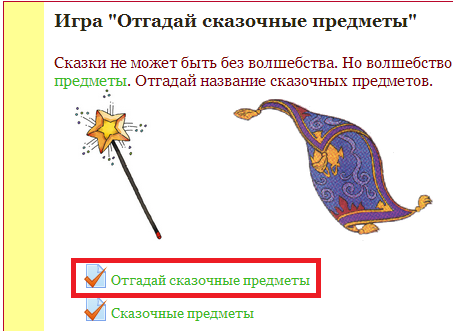 Далее нажмите на кнопку «Начать тестирование»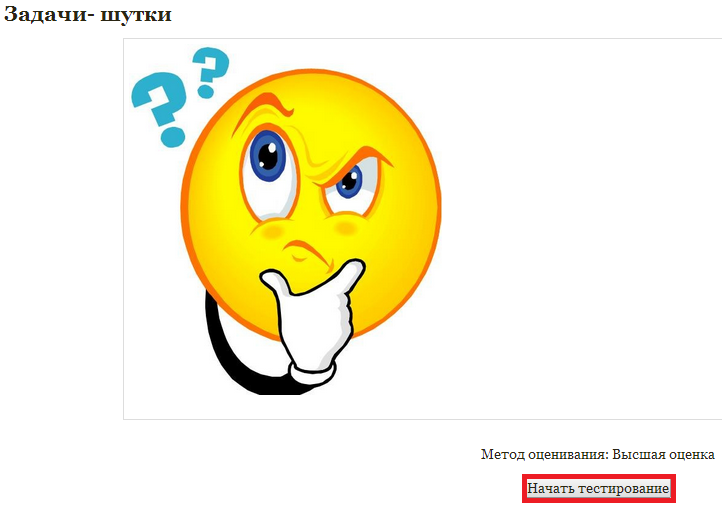 Выберите верный ответ и нажмите «Далее».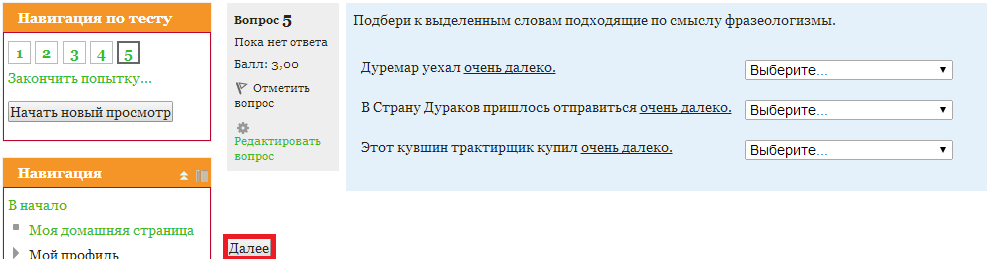 Выполнив тест, нажмите «Отправить всё и завершить тест». Если тест оценивается автоматически, вы сразу увидите свою оценку и правильные варианты ответа. Если задание должен проверить учитель, то вы сможете посмотреть свои оценки в меню «Оценки» после проверки задания учителем.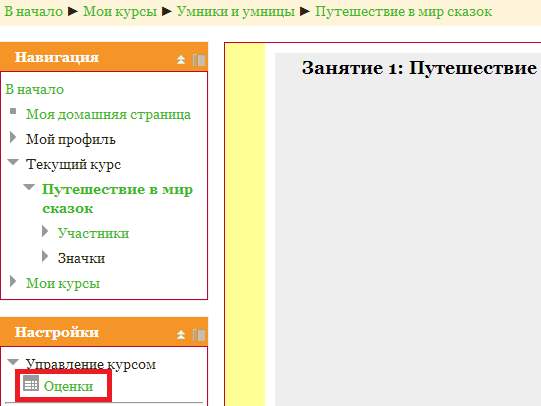 Для того, чтобы вернуться к тексту занятия после оценки результатов теста, нажмите на название этого занятия в панели навигации.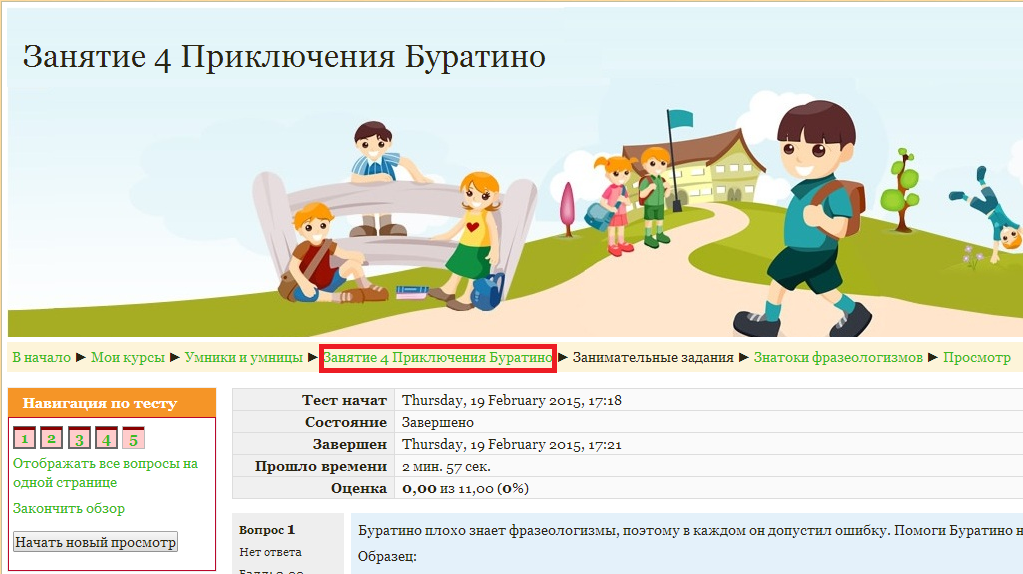 4. Дистанционный курс «Страна сказок» будет вести педагог Овчаренко Дарья Сергеевна.Вы можете обратиться к Дарье Сергеевне, если у вас возникли вопросы или сложности в работе с курсом. Телефон: 8-911-84-80-387Электронная почта: darya.ovcharenko2013@yandex.ruSkype:  daskavovka5. Одно занятие курса рассчитано на две недели. Педагог проверяет задания каждый четверг. 6. При работе с курсом вы будете использовать тетрадь. В ней можно решать задачи, писать сочинения, рисовать, делать пометки. Педагог будет проверять тетради раз в два месяца.Желаем вам успехов!